		     Supporting Refugees Matter 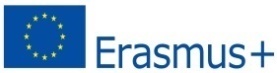 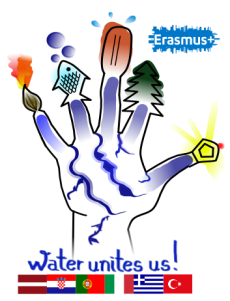 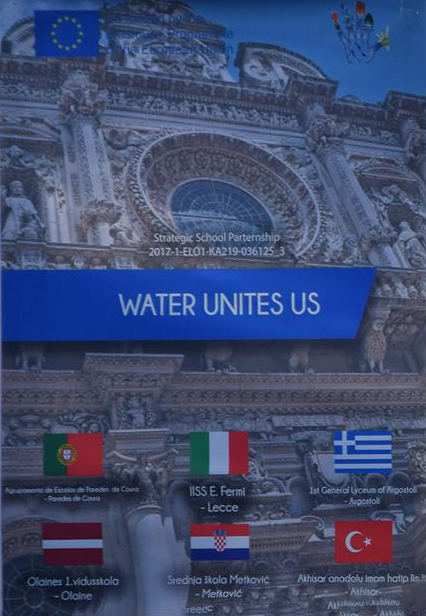 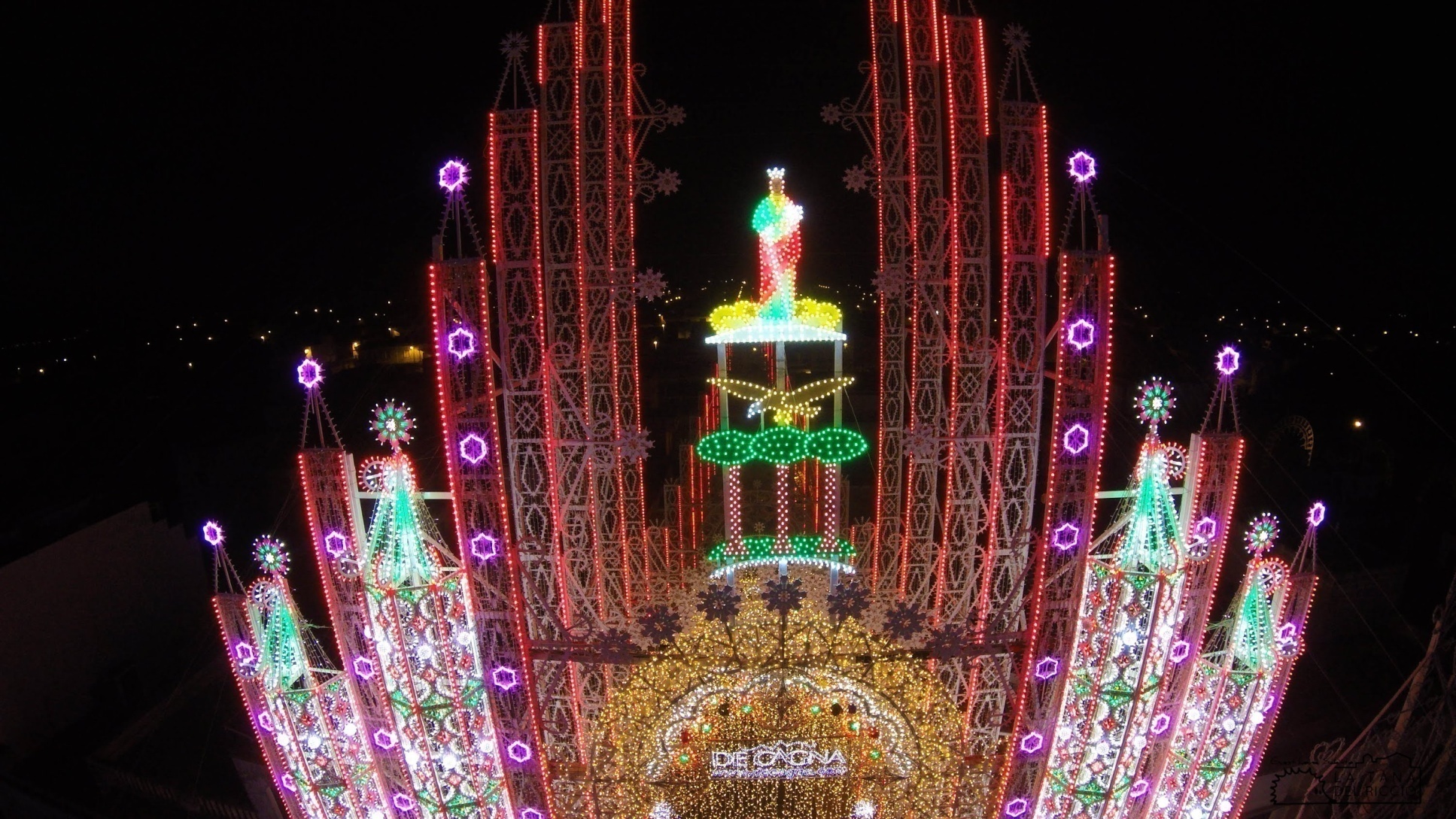 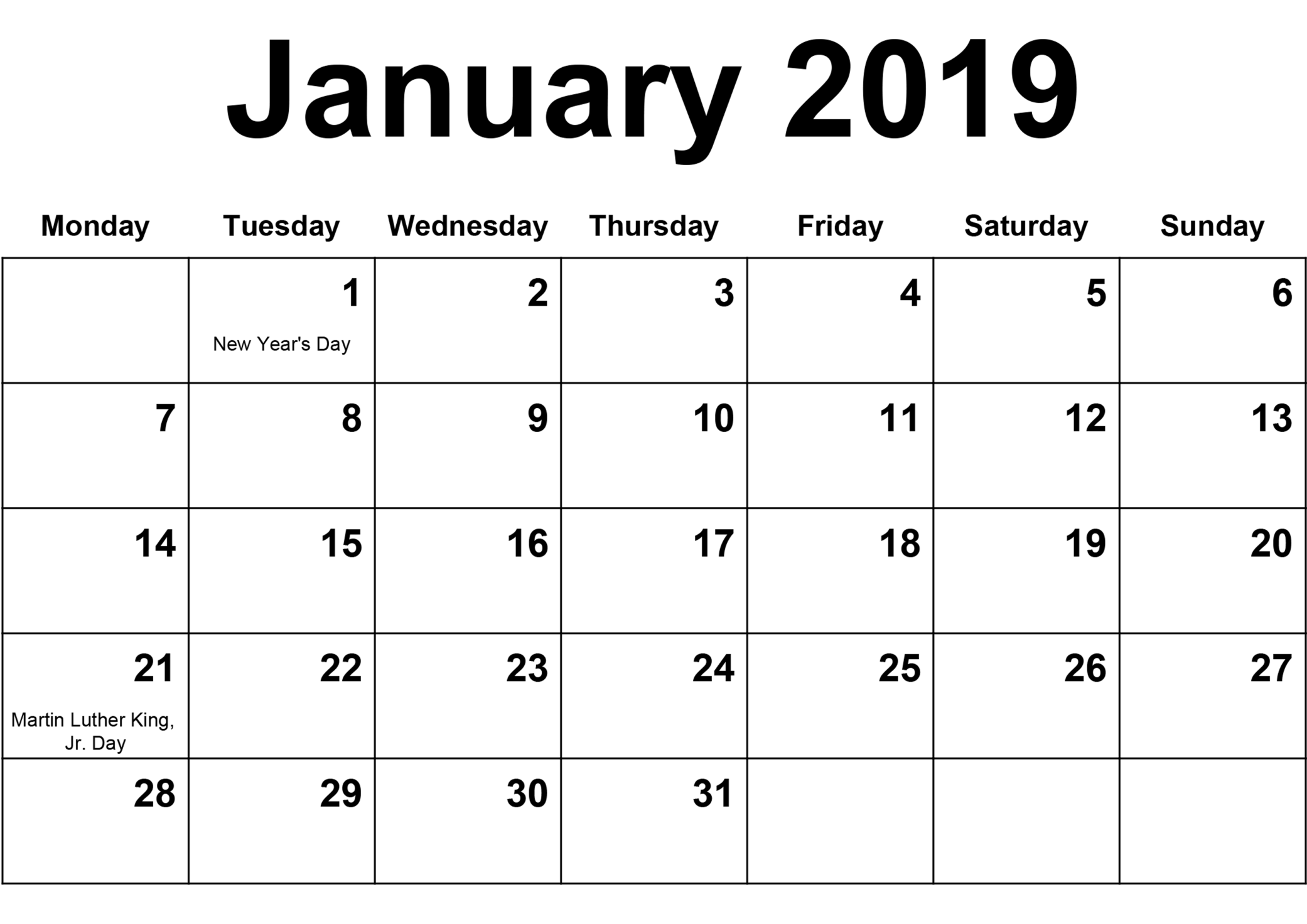 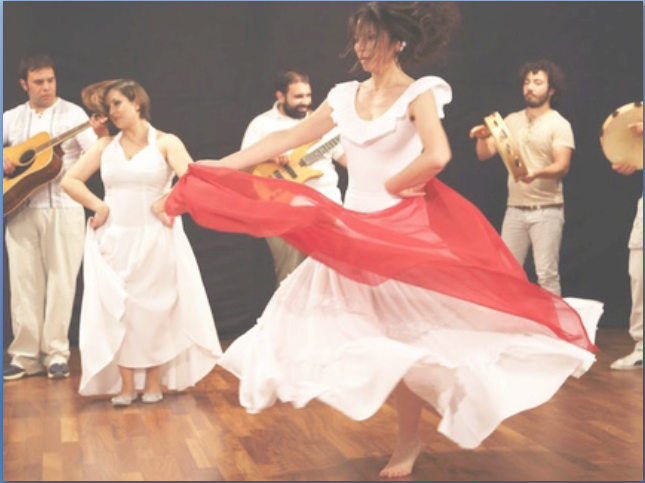 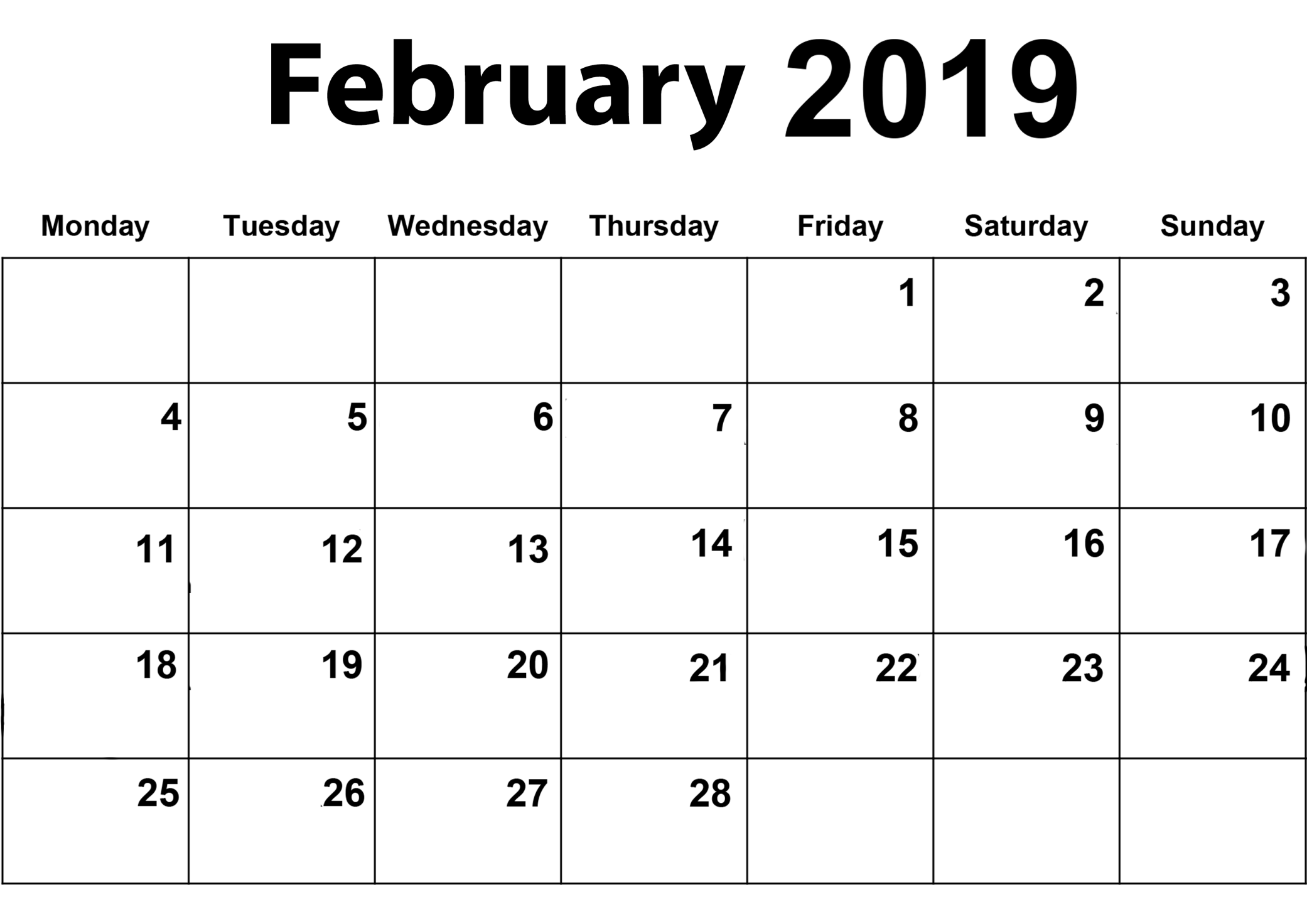 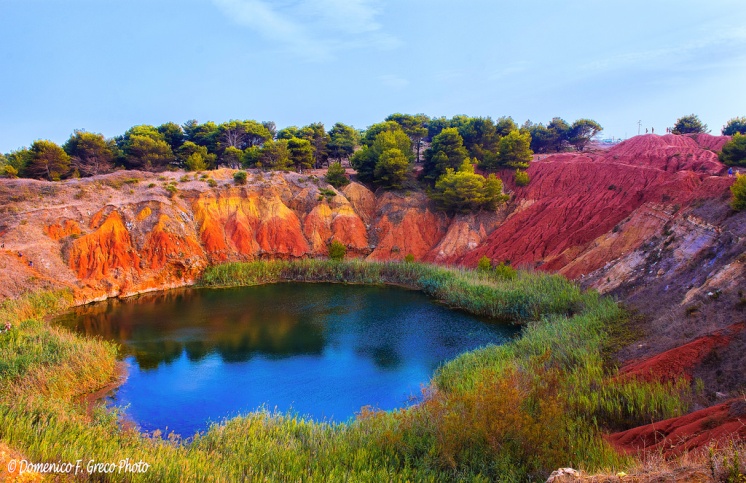 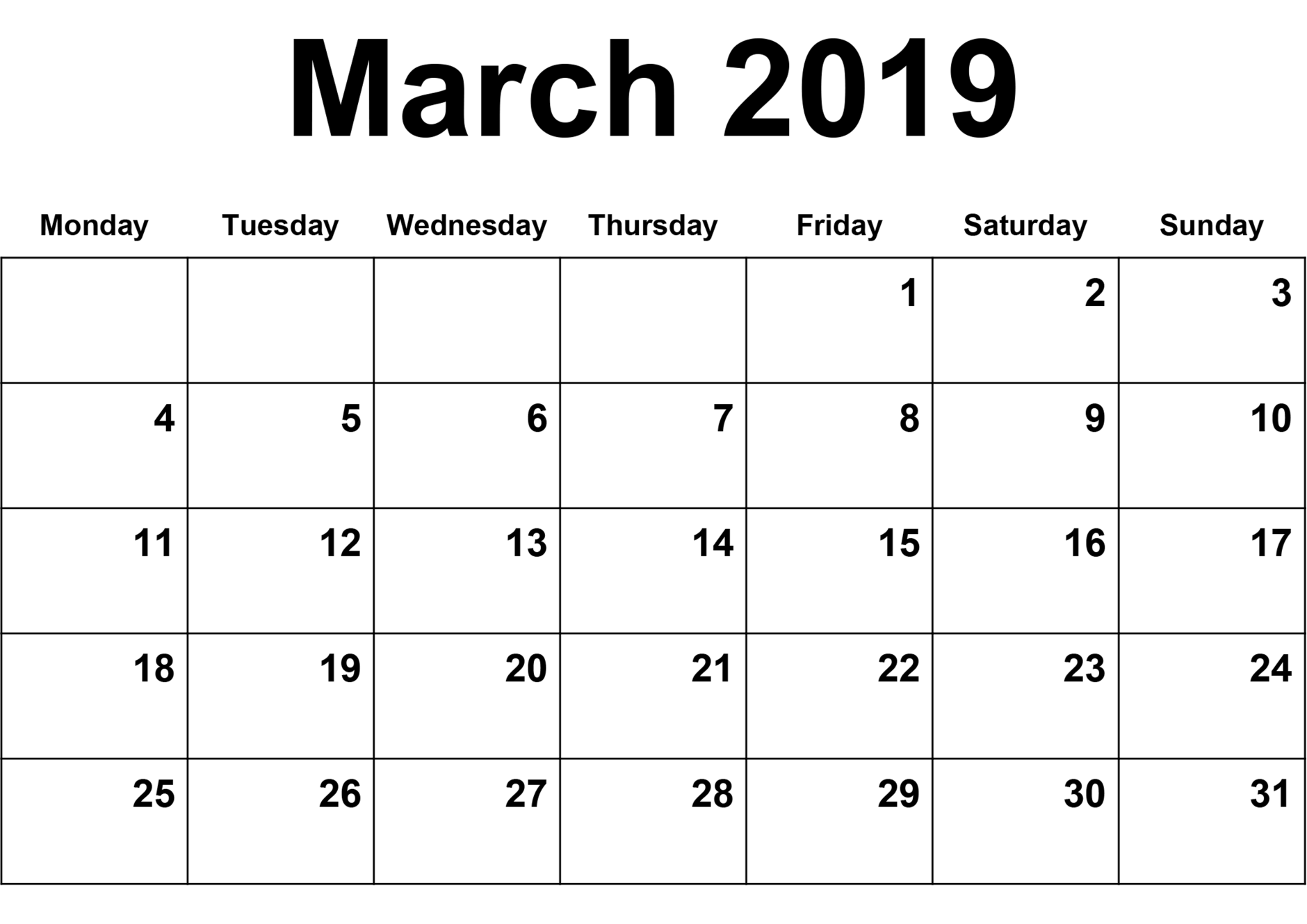 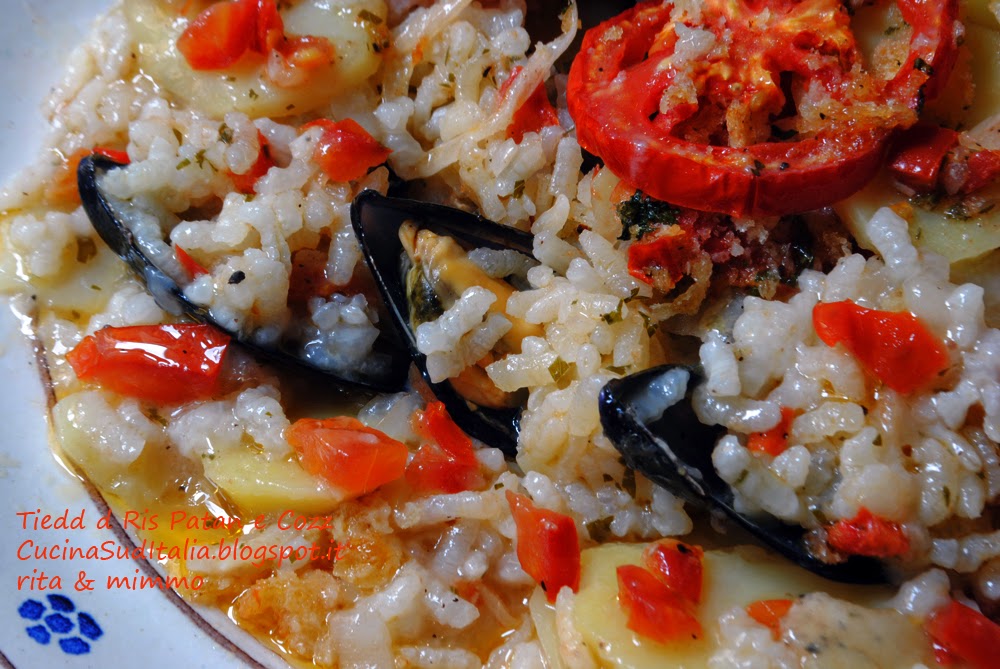 Tajeddra is a typical dish of the Salento tradition that combines rice, mussels and vegetables.Tajeddra was the name used for the terracotta high edge handicraft pan.INGREDIENTS FOR FOUR SERVINGS1 kg of mussels							          salt150 g of rice                                                                                                 pepper600 g of potatoes300 g of tomatoes200 g of zucchini (optional)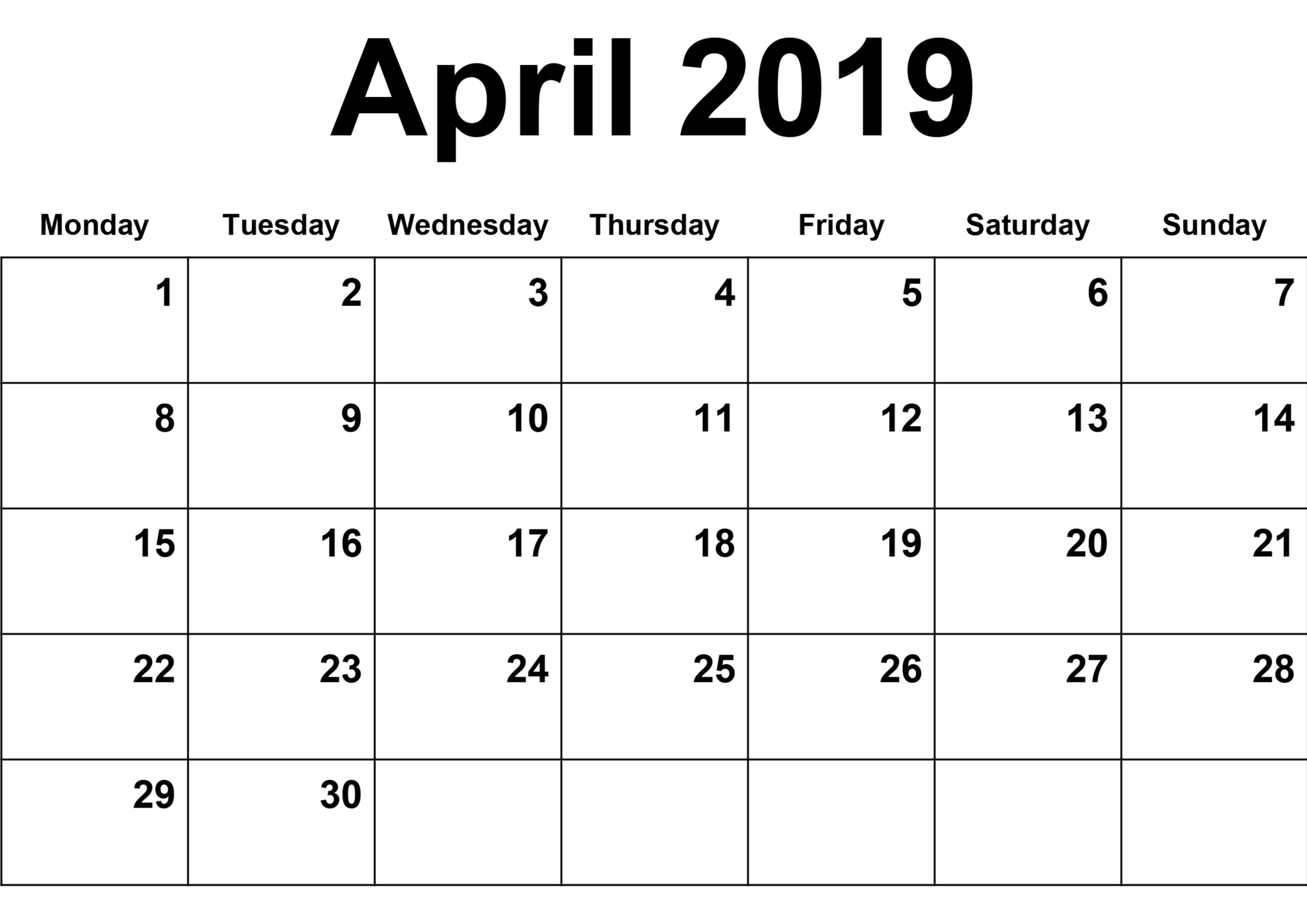 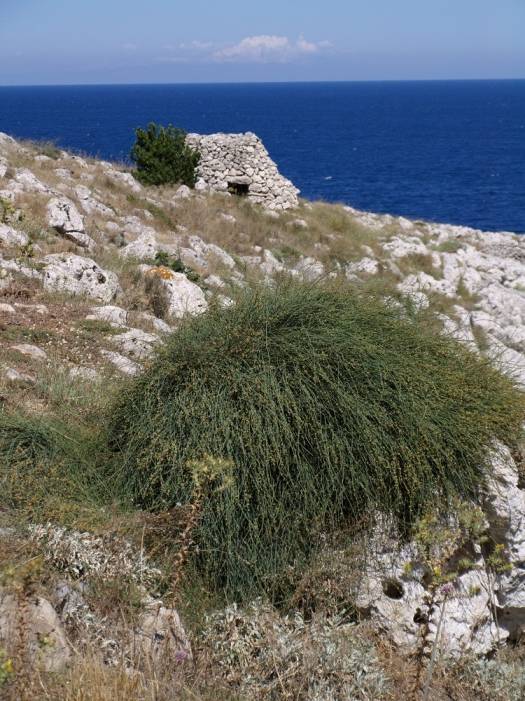 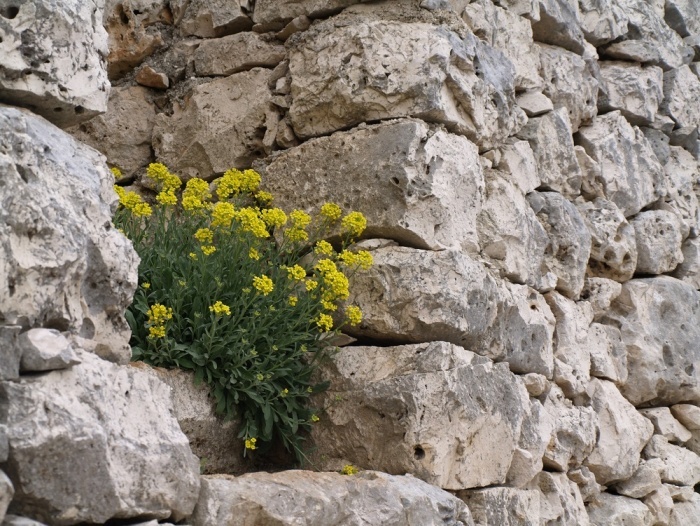 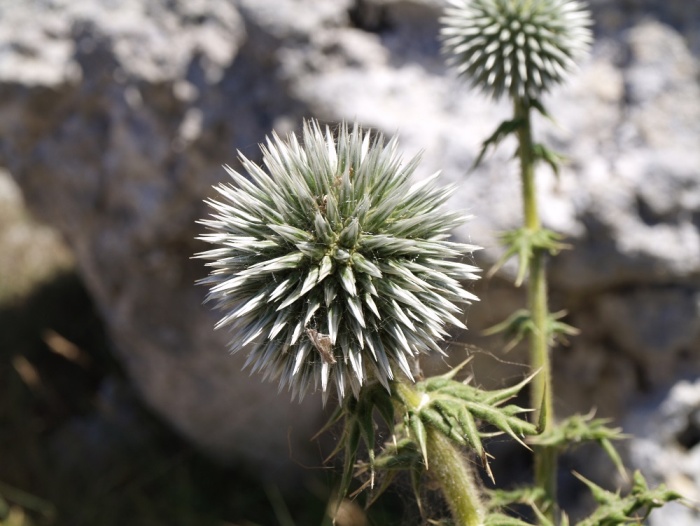 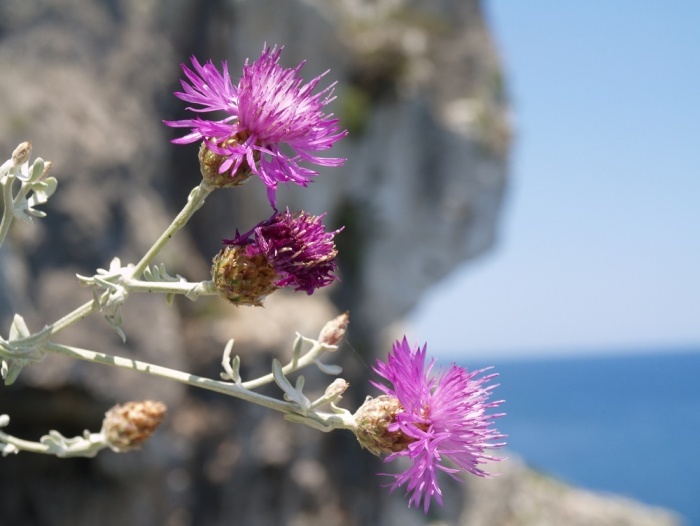 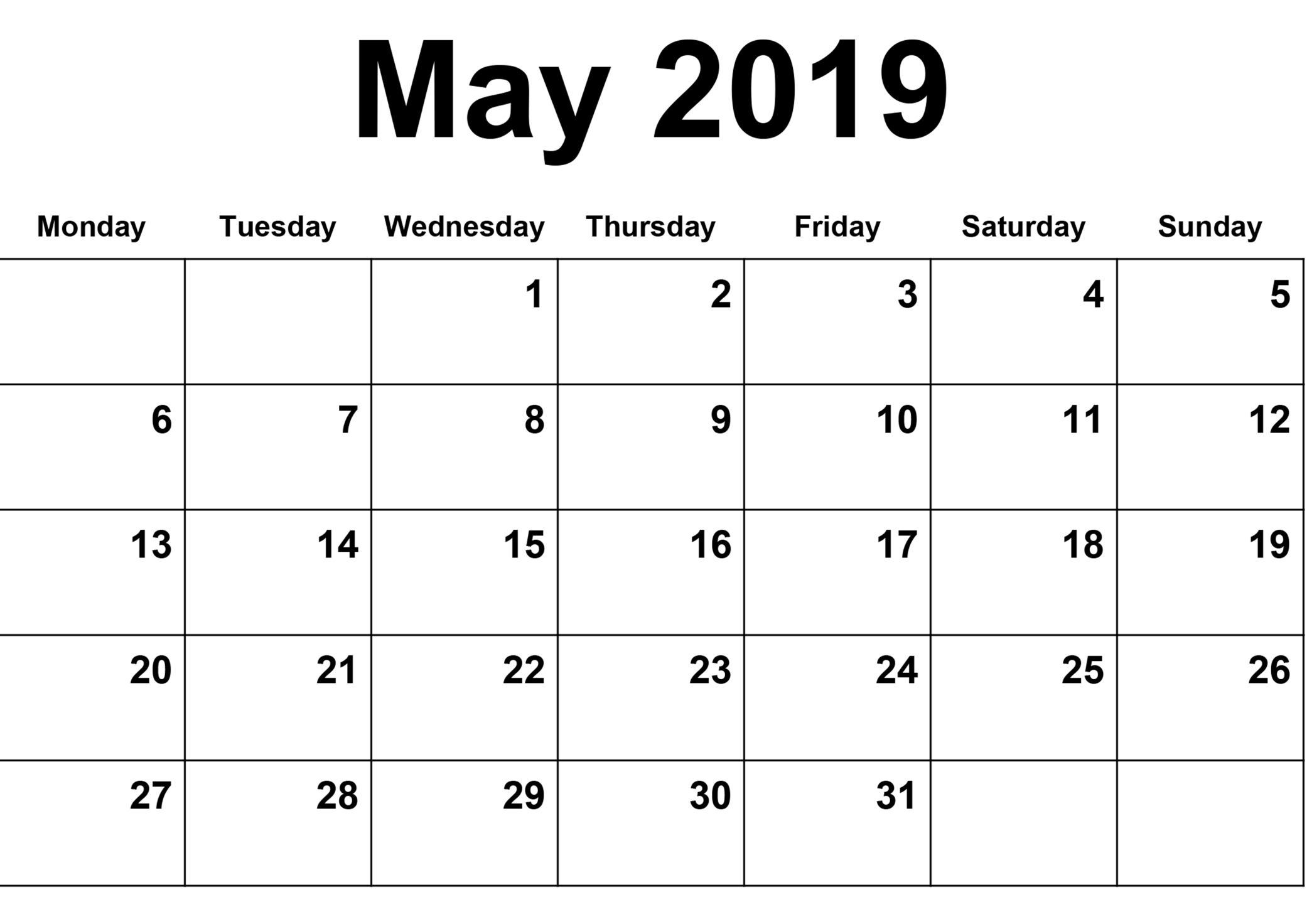 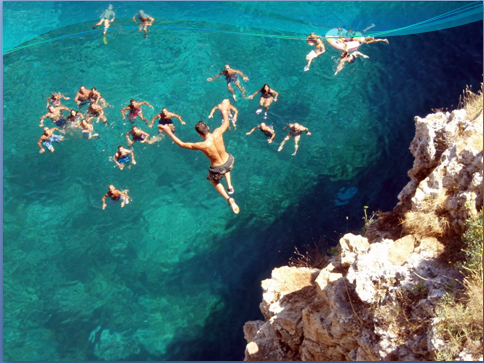 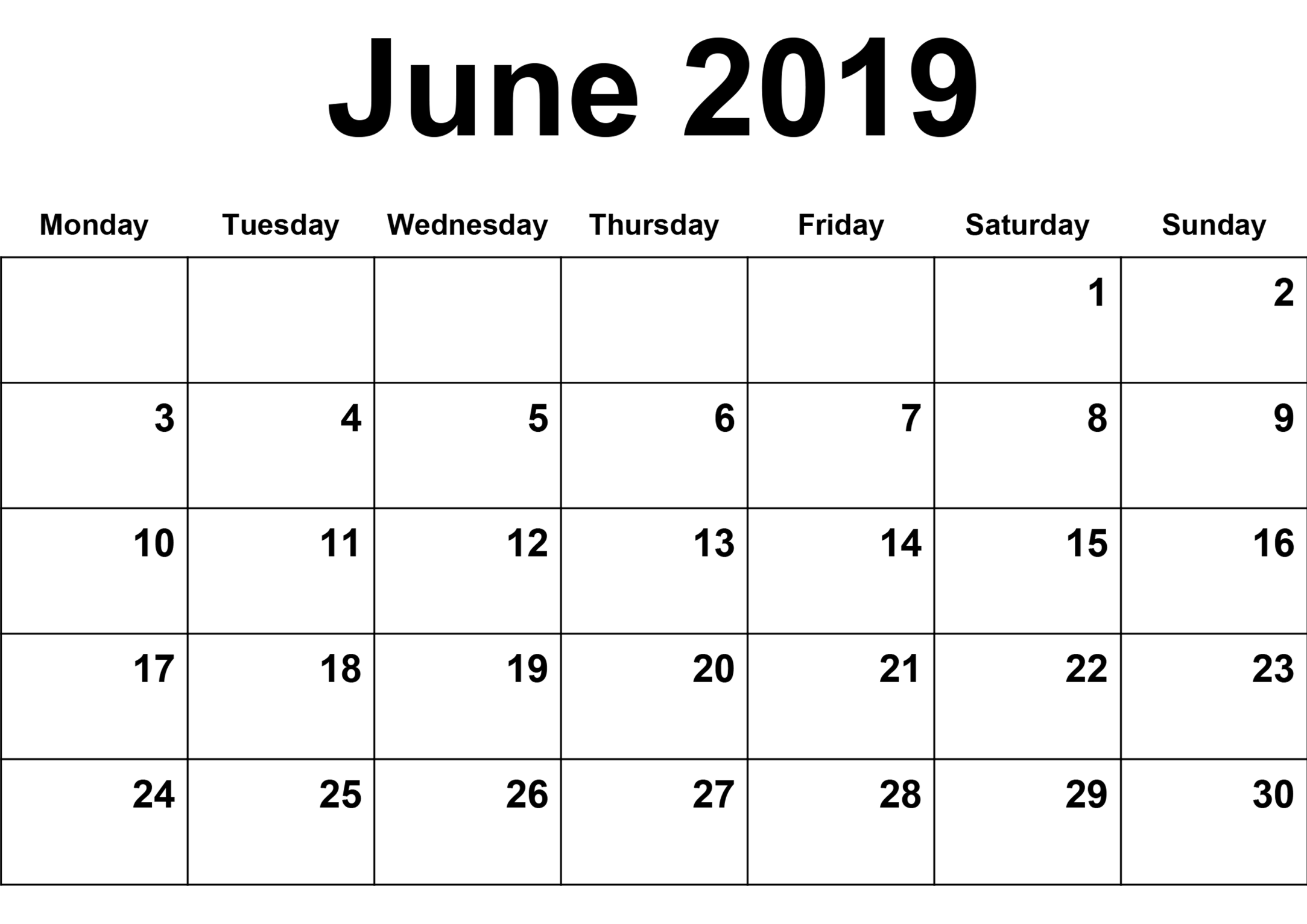 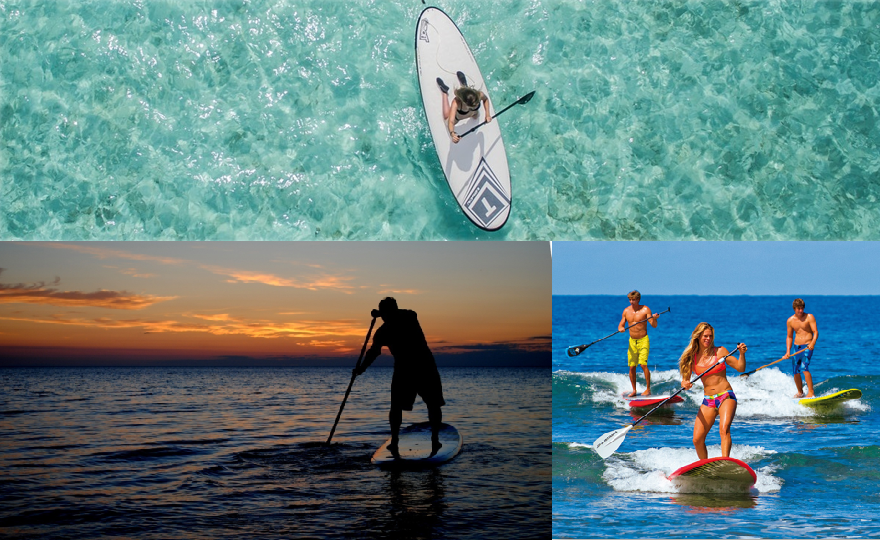 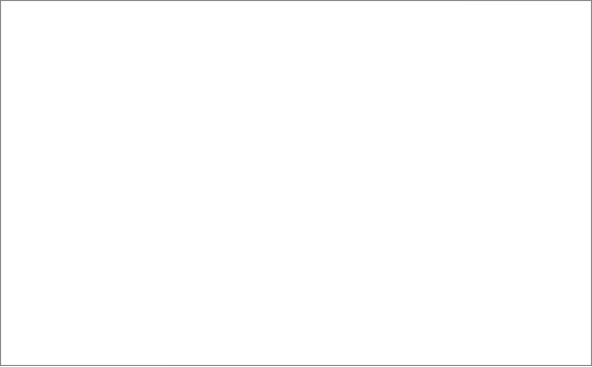 .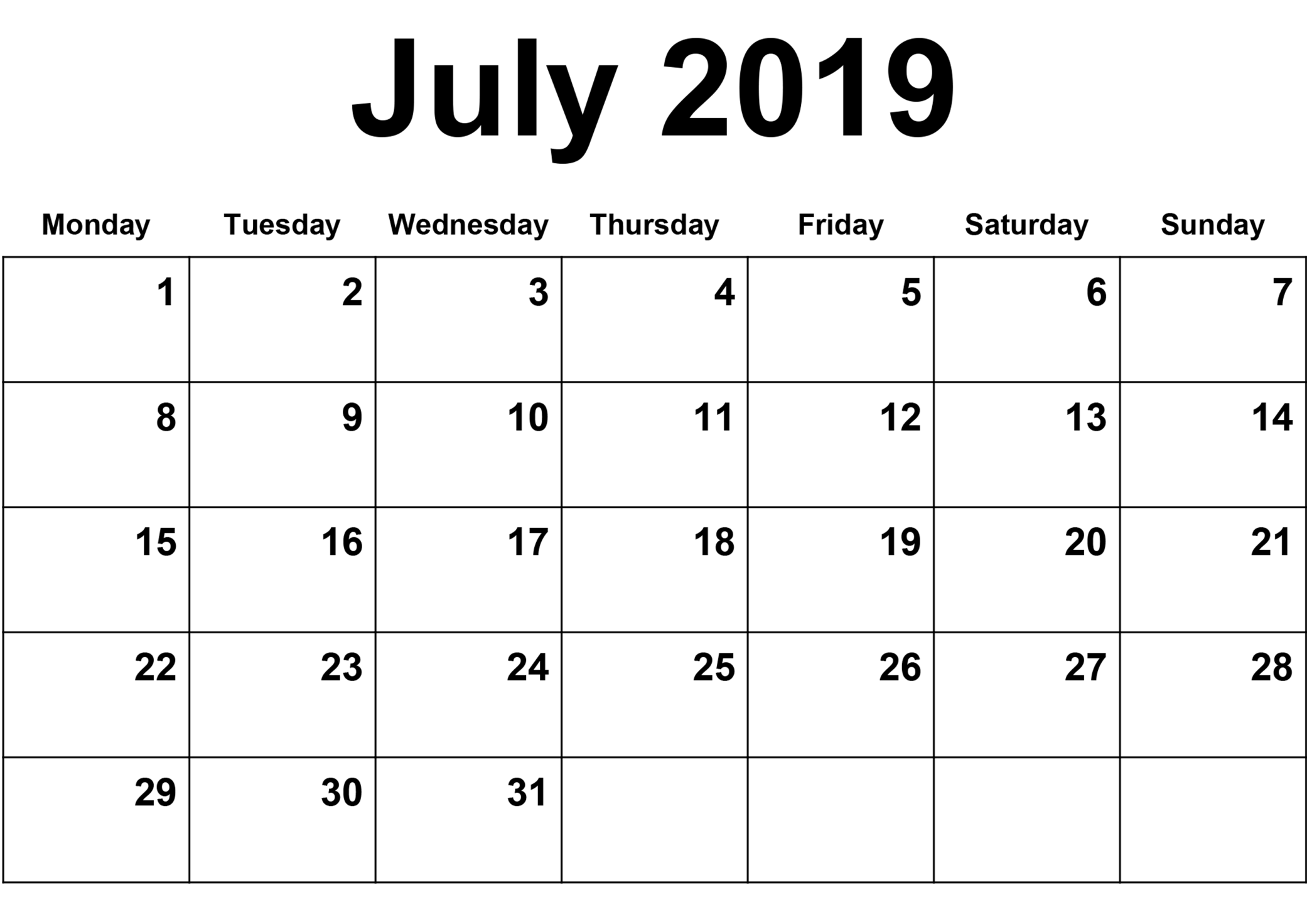 July 2019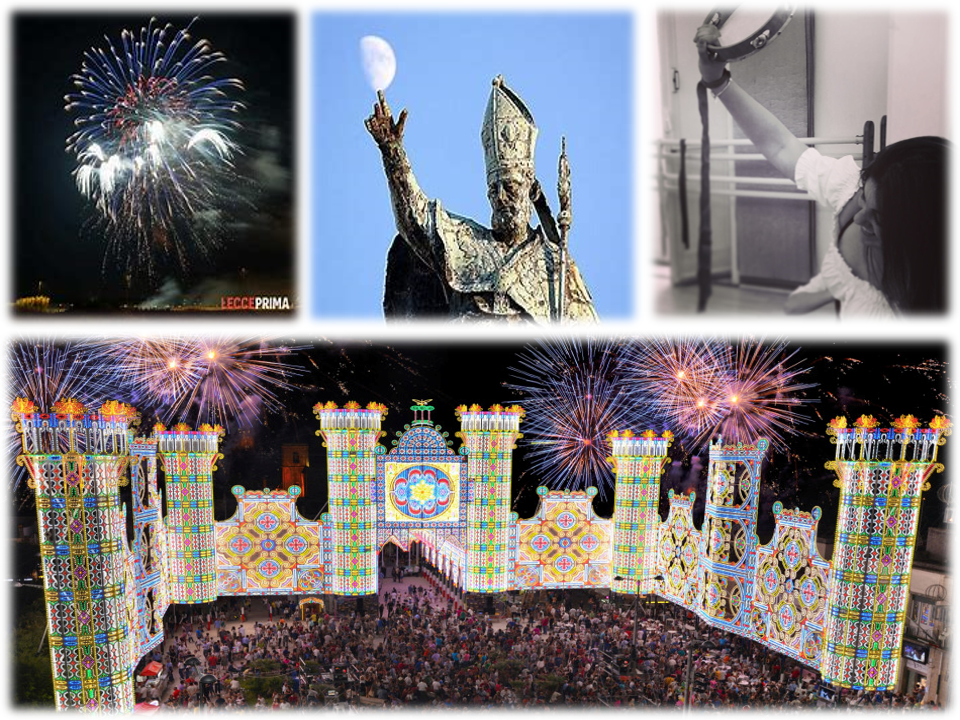 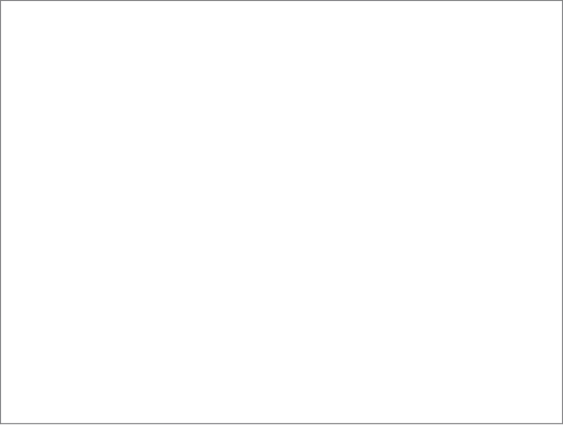 August 2019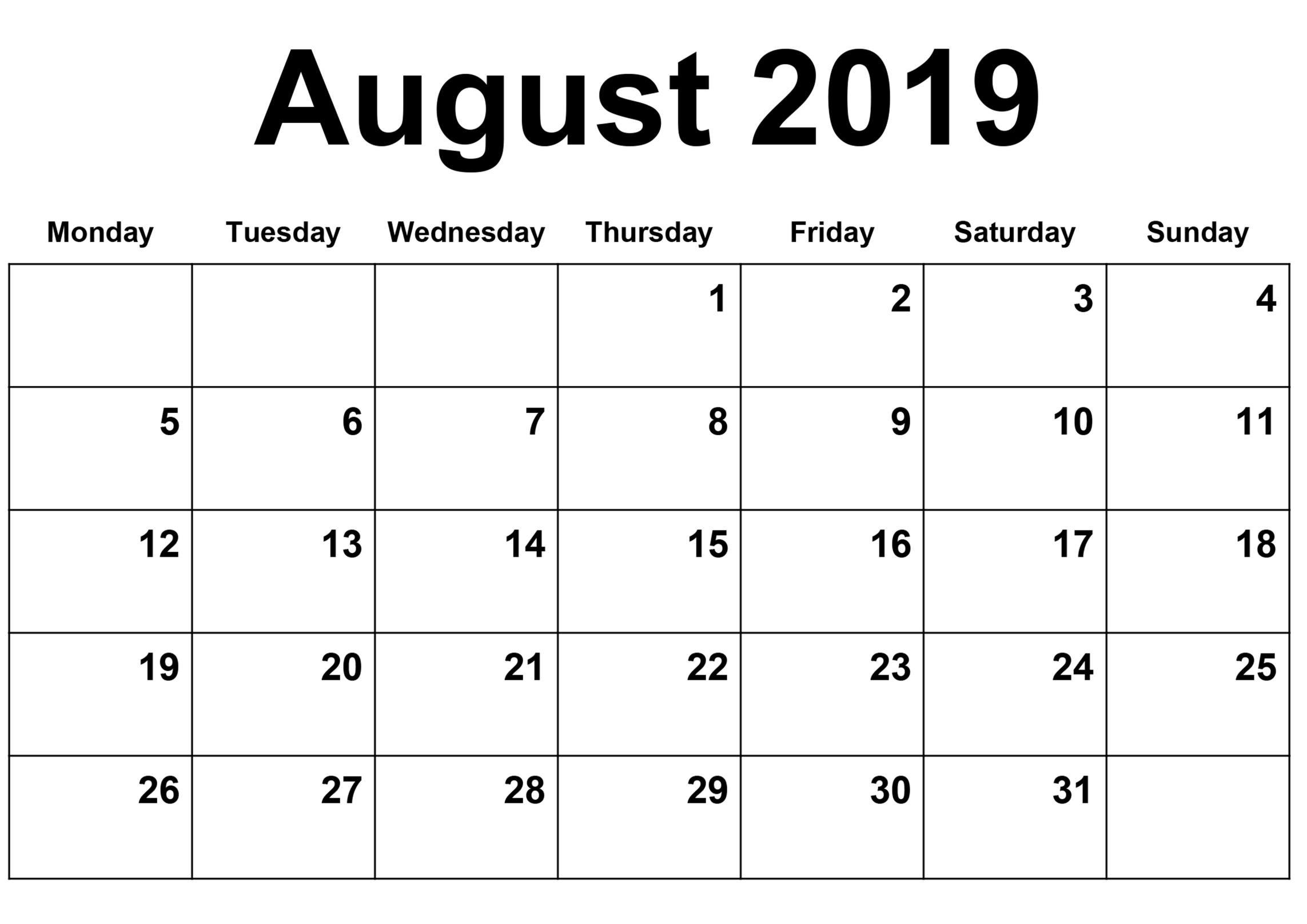 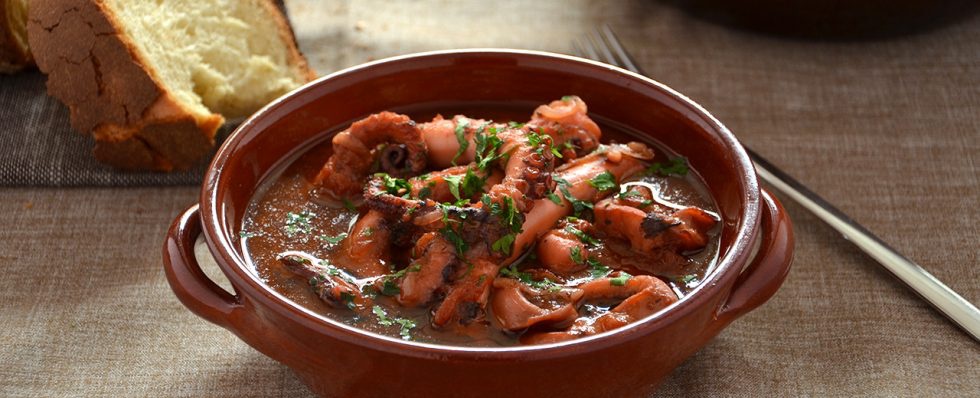 The “pignata octopus ”is an ancient recipe from Salento whose name derives from the typical terracotta pot in which it is cooked, the pignata.Ingredients:Octopus 1.5 kgRipe tomatoes 400 gOnion 80 gExtra virgin Olive OilGarlic Bay leaf to tasteChili PepperParsey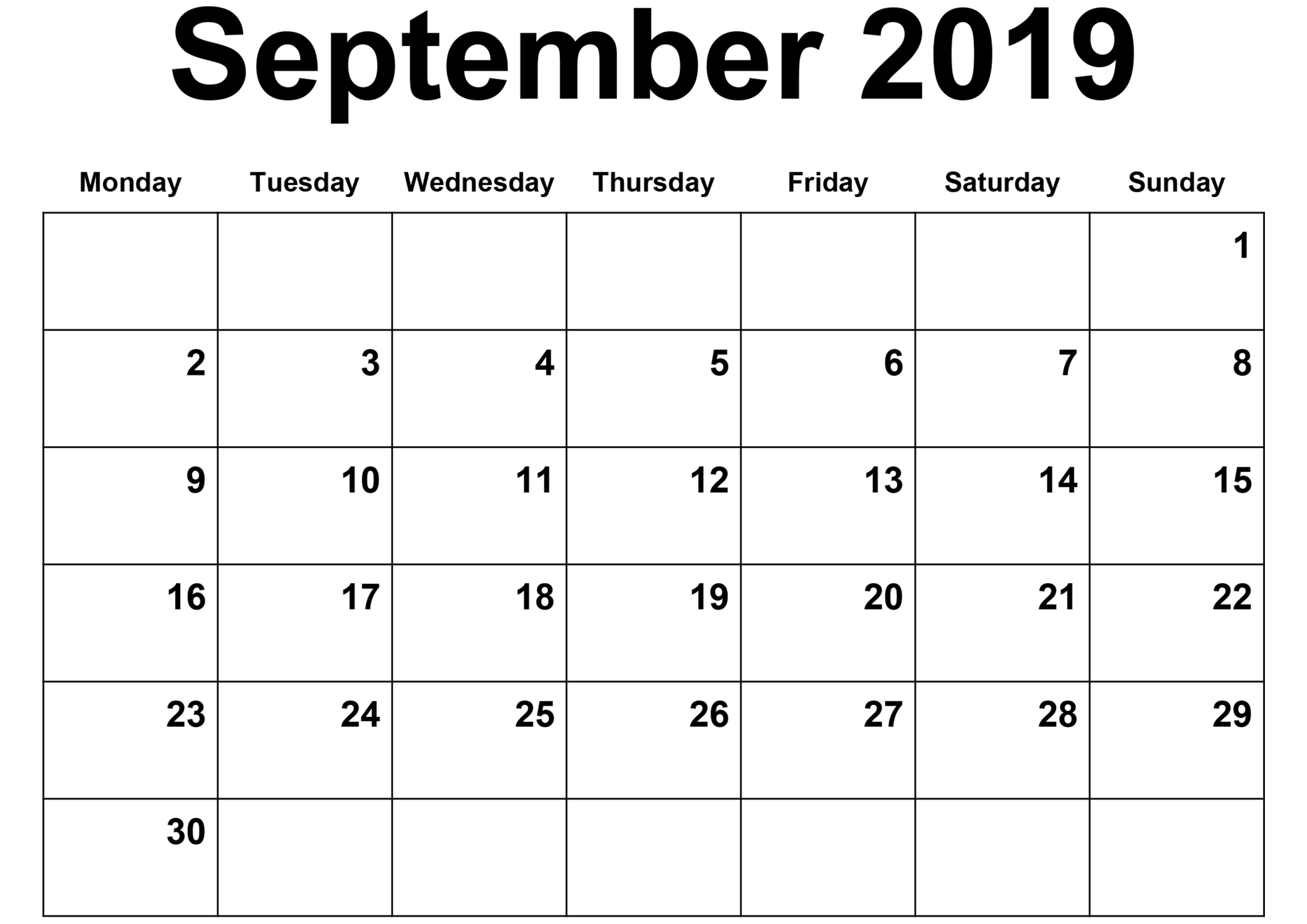 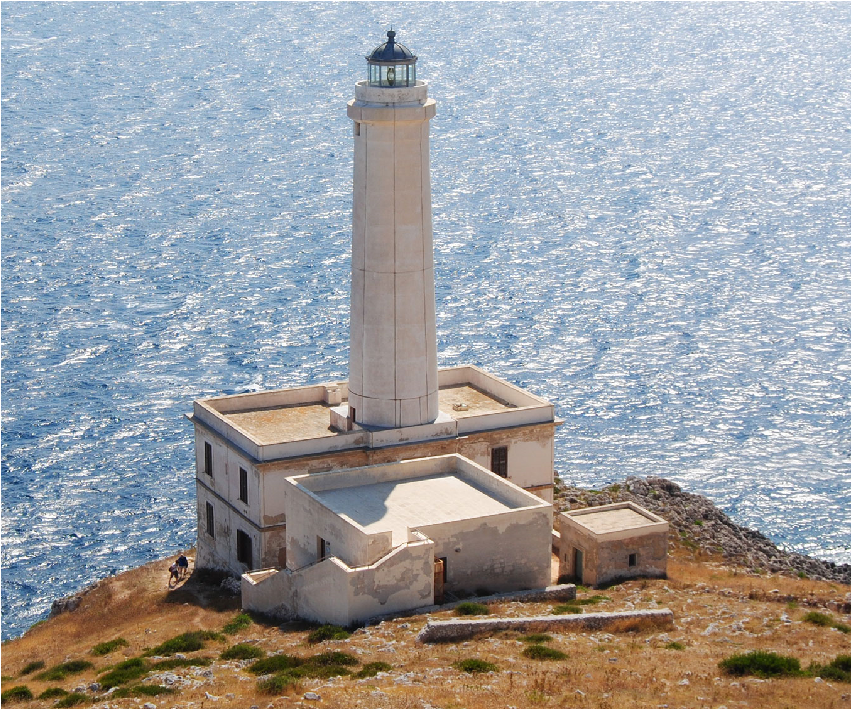 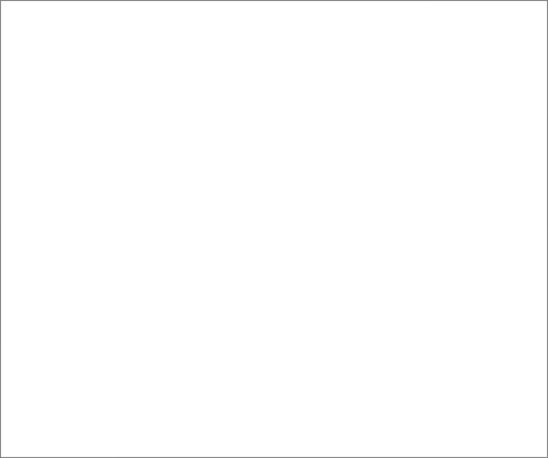 OCTOBER 2019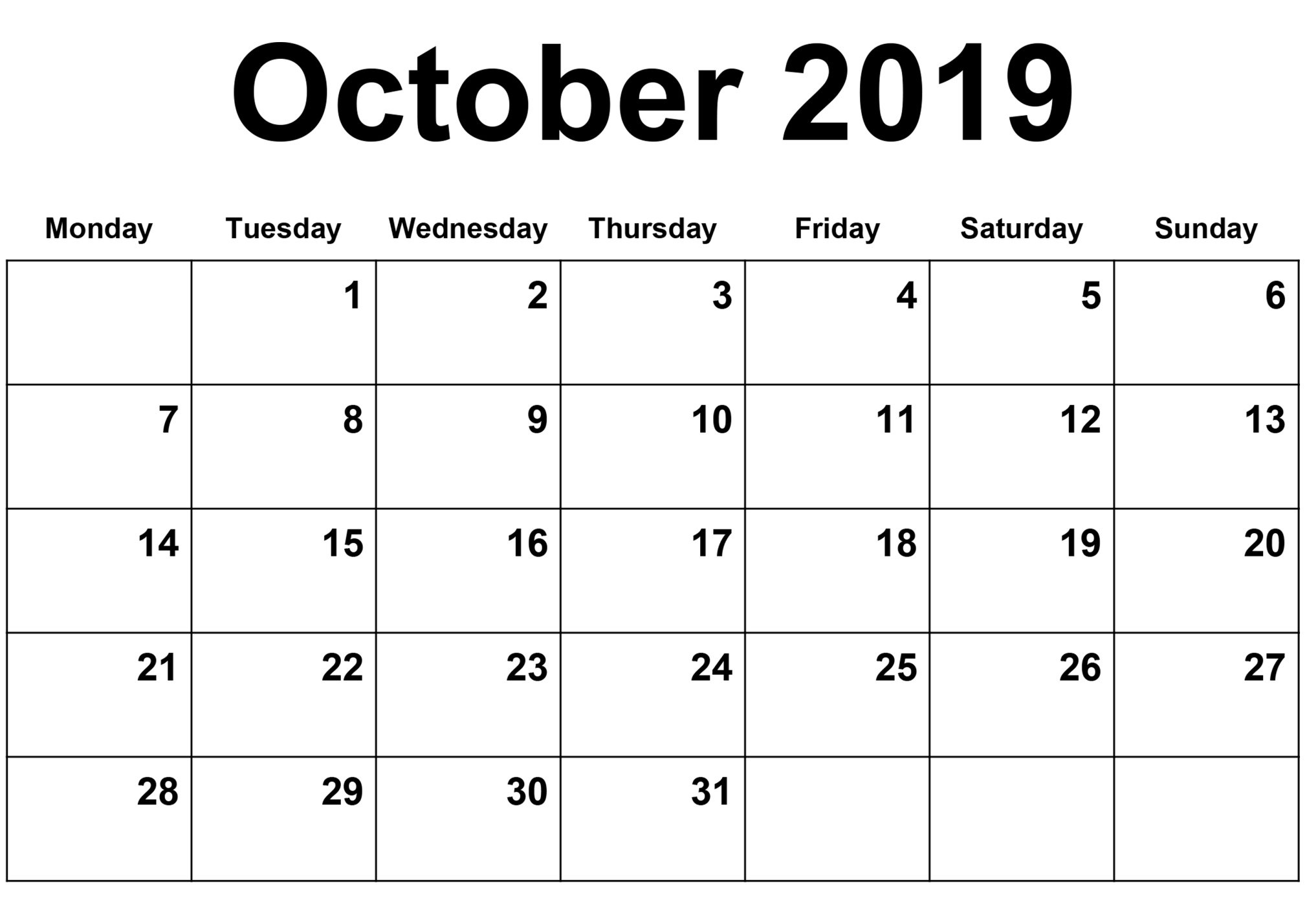 In Spring,  in Punta Palascia, the birds of pray compete with the seagulls to get the area. 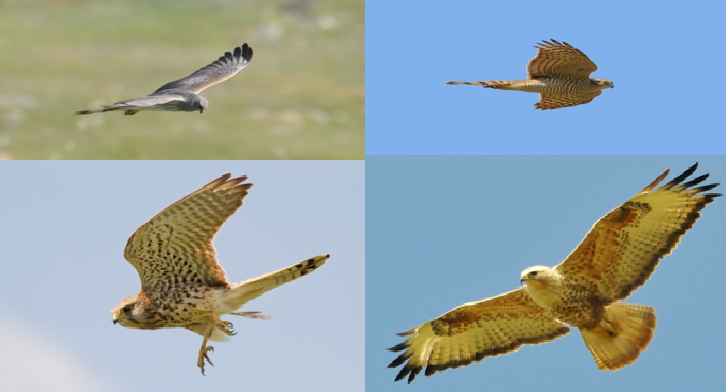 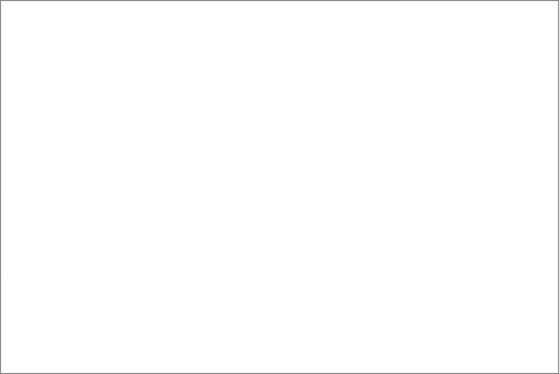 It’s one of the most important sites for bird watching.NOVEMBER 2019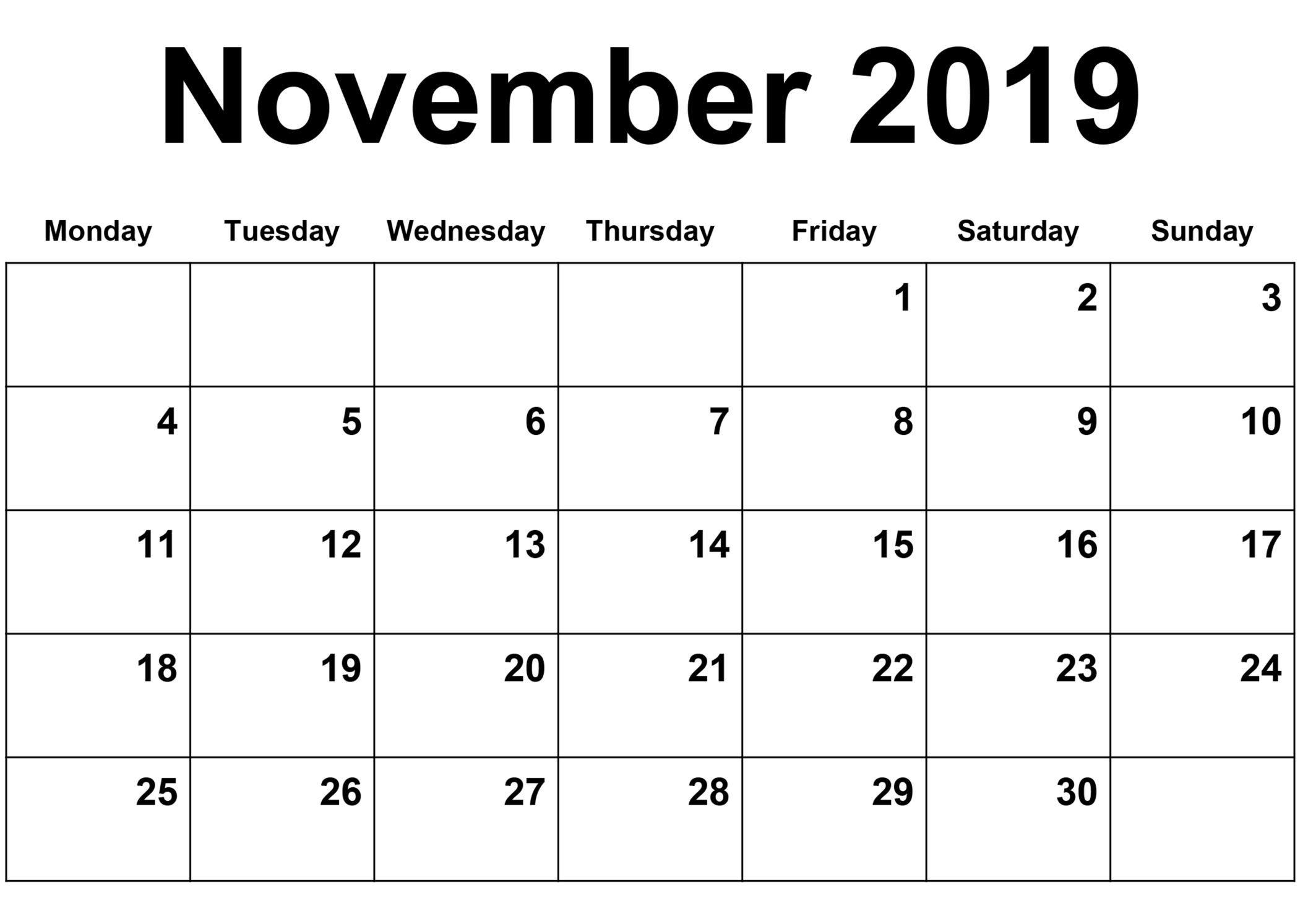 During the Christmas holidays, the cities are filled with lights and decorations.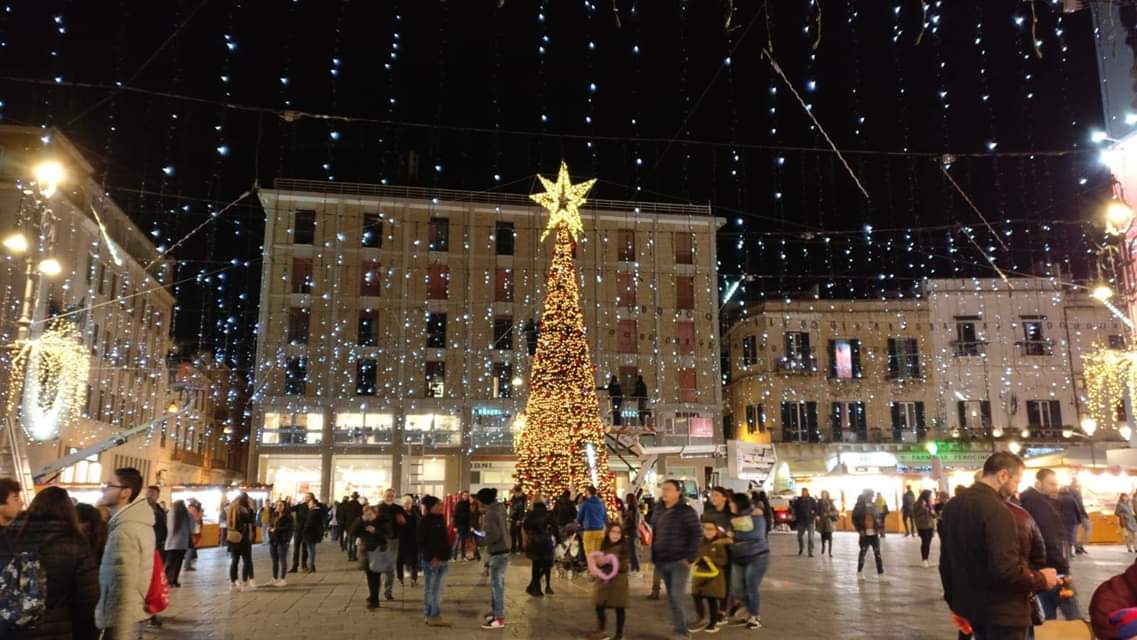 in Lecce, in Sant'Oronzo square, a Christmas tree is placed and theme-based kiosks are opened nearby.DECEMBER 2019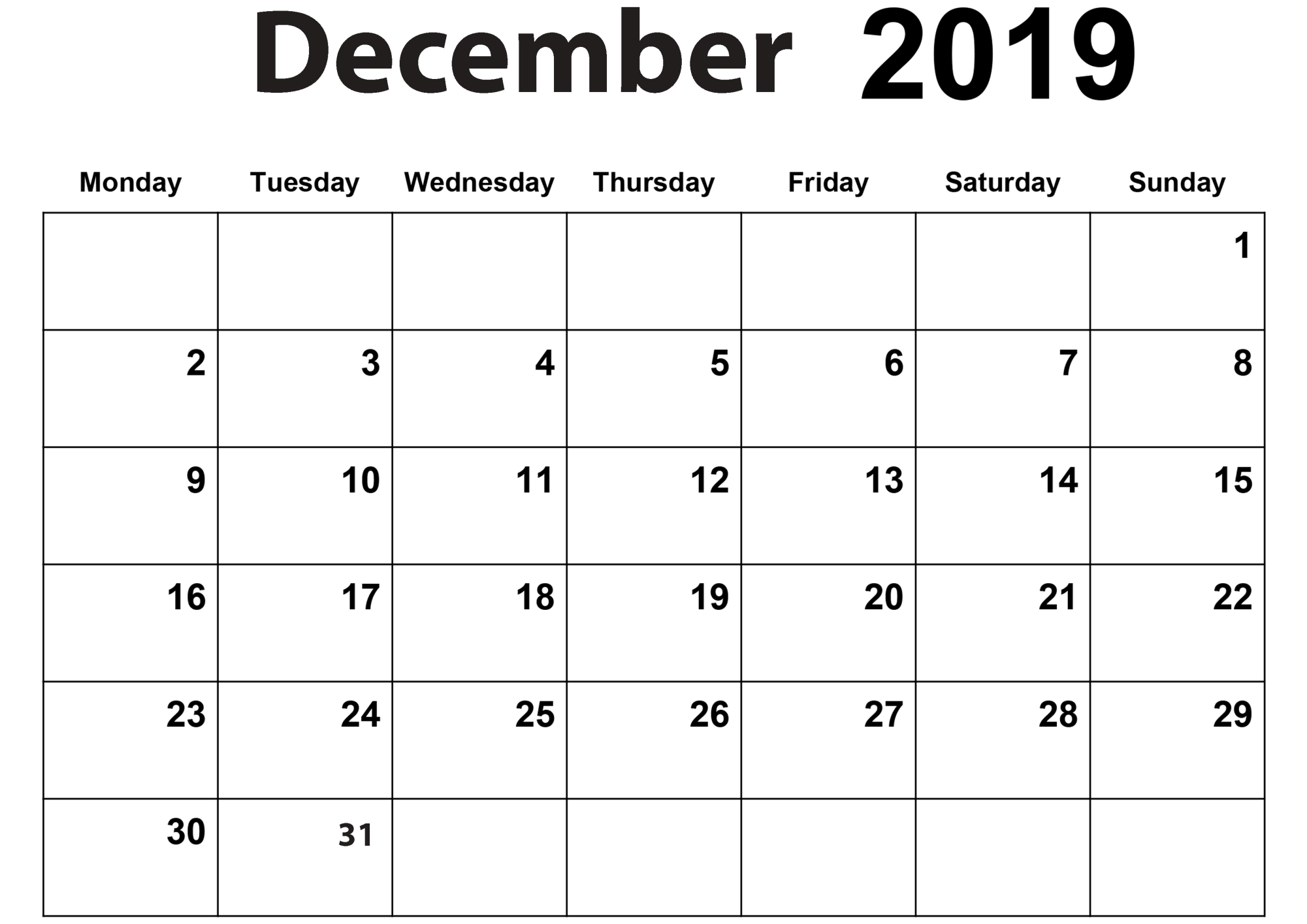 Made by the Italian Students Involved in  the Erasmus+ ProjectWater Unites UsTo support Refugees Matter.Pictures are taken from the Web.